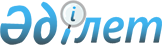 Шектеу іс- шараларын алу және Ойыл ауданы Шығанақ Берсиев атындағы ауылдық округ әкімінің 2016 жылғы 21 қыркүйектегі № 11 "Шектеу іс-шараларын белгілеу туралы" шешімінің күші жойылды деп тану туралыАқтөбе облысы Ойыл ауданы Шығанақ Берсиев атындағы ауылдық округі әкімінің 2017 жылғы 4 қаңтардағы № 1 шешімі. Ақтөбе облысының Әділет департаментінде 2017 жылғы 20 қаңтарда № 5248 болып тіркелді      Қазақстан Республикасының 2001 жылғы 23 қаңтардағы "Қазақстан Республикасындағы жергiлiктi мемлекеттiк басқару және өзін-өзі басқару туралы" Заңының 35 бабына, Қазақстан Республикасының 2002 жылғы 10 шілдедегі "Ветеринария туралы" Заңының 10-1 бабына және Қазақстан Республикасы Ауыл шаруашылығы Министрлігі ветеринариялық бақылау және қадағалау комитетінің Ойыл аудандық аумақтық инспекциясы бас мемлекеттік ветеринариялық-санитарлық инспекторының 2016 жылғы 12 желтоқсандағы № ВО 3-4/89 ұсынысы негізінде Шығанақ Берсиев атындағы ауылдық округ әкімі ШЕШІМ ҚАБЫЛДАДЫ:

      1. Ойыл ауданы Шығанақ Берсиев атындағы ауылдық округінің Қаратал ауылы аумағында ұсақ мүйізді малдарының арасынан пастереллез ауруының ошақтарын жою бойынша кешенді ветеринариялық - санитарлық іс – шараларды жүргізумен байланысты белгіленген шектеу іс-шаралары алынсын.

      2. Ойыл ауданы Шығанақ Берсиев атындағы ауылдық округі әкімінің 2016 жылғы 21 қыркүйектегі № 11 "Шектеу іс –шараларын белгілеу туралы" (нормативтік құқықтық актілерді мемлекеттік тіркеу тізілімінде № 5107 болып тіркелген, 2016 жылы 3 қарашада "Ойыл" газетінде жарияланған) шешімнің күші жойылды деп танылсын.

      3. Осы шешімнің орындалуын бақылауды өзіме қалдырамын.

      4.Осы шешім оның алғашқы ресми жарияланған күнінен бастап қолданысқа енгізіледі.


					© 2012. Қазақстан Республикасы Әділет министрлігінің «Қазақстан Республикасының Заңнама және құқықтық ақпарат институты» ШЖҚ РМК
				
      Шығанақ Берсиев атындағы ауылдық округ әкімі 

А. Мубараков
